16th July 2020Dear CouncillorPLANNING COMMITTEE MEETING You are hereby summoned to attend a virtual Planning Committee meeting to be held via Zoom link (separate Zoom invitation provided separately)  due to the COVID 19 outbreak and as authorised by the Corona Act 2020 Thursday 23rd July 2020 commencing at 6:45pm, to transact the business listed below:-								           Yours sincerely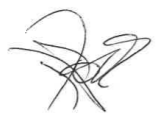 								            	 Jonathan Ross, Parish ClerkMeetings are recorded to facilitate the compilation of the minutesAGENDA64.  Declarations of Pecuniary Interest:  65.  Apologies for absence:  66.  Public responses/speaking – In these exceptional times the Parish Council is new to virtual meetings, whilst we trust that the link published works, the public may submit and are encouraged to send  any comments on the applications below by email to clerk@stleonardspc.org.uk in addition to joining the meeting these will then be circulated to Members.   Comments need to be received by 9am on the day prior to the meeting for consideration.  You should also ensure that you submit any response direct to Dorset Council electronically or in writing by their deadline.67.  Minutes –To confirm the Minutes of the meeting held on 2nd July 202068.  Matters arising from the Minutes:   Contact from a local resident has raised concerns about building works currently underway at 13 Paddock Close. A letter was sent to Dorset Council Planning Enforcement Department on behalf of the Chairman requesting they investigate.69.   Correspondence, for information only: 70.  Planning Decisions – To note list emailed 14th July 202071.  Planning Applications:72.  Exchange of Information:  1. Next Meeting scheduled for 13th August 2020 provided sufficient business.St Leonards & St Ives Parish CouncilThe Parish OfficeVillage Hall, , St Leonards, Ringwood, Hants, BH24 2PHClerk to the Council: Mr Jonathan RossTelephone: 01425 482727  email: office@stleonardspc.org.ukwww.stleonardspc.org.ukAppAddressProposal3/20/0499/FULErection of a multi-use games area (MUGA) comprising synthetic surface, 3m high perimeter ball stop netting and 8 x 8m lighting columns (additional and amended documents rec'd 6/7/20)3/20/0548/FULDemolish existing dwelling and erect a detached chalet style bungalow with associated access and parking3/19/2457/HOURaise roof to provide additional first floor accommodation, and additional ground floor accommodation. Two storey & first floor (chalet bungalow) extensions to front, side and rear. (Amended description 27.01.2020). Appeal reference: APP/D1265/D/20/32507703/20/0653/HOU7A Struan Gardens, Ashley Heath, BH24 2EQSingle storey rear extension and car port3/20/0502/HOU73 Lions Lane, Ashley Heath, BH24 2HHReplacement fence to southeast and northwest rear garden boundary3/20/0787/HOU10A Struan Gardens, Ashley Heath, BH24 2EQProposed Rear Orangery